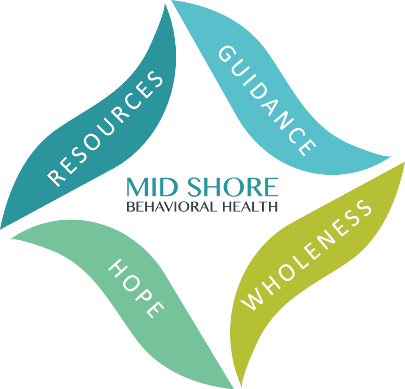 Mid Shore Behavioral Health, Inc.2024 Caliber Awards – Friday, May 17Achieving Excellence in Public Behavioral HealthNomination FormNominations are due by Friday March 8, 2024. 
Child & Adolescent Advocacy AwardThis award is to recognize an individual who has shown exemplary dedication to our group’s mission of all children and families will be safe and healthy in their communities, have access to quality behavioral health services and the opportunity to utilize supportive community resources. This individual is committed to developing relationships, collaborating with community partners, and connecting individuals and families to quality services, to foster resiliency and growth. This individual is a fierce and knowledgeable advocate for children, youth and families and works diligently to improve behavioral health service delivery across the continuum.Nominated By: *Full Name:Organization (if relevant): Email Address:

Phone Number:
Person Nominated: *Full Name:Organization (if relevant):

Email Address:Phone Number: *The nomination may not be accepted without complete names and contact information for both the nominee and the nominator. Please provide the reason for the nomination below. The reason must match the description of the award category above and be as detailed as possible. Please no more than one page.  
Completed Nominations can be submitted by fax, email, or snail mail:Fax to 410-770-4809Email to kmoran@midshorebehavioralhealth.org; Postal mail to:ATTN: Kelley Moran, Administrative DirectorMid Shore Behavioral Health, Inc. 28578 Mary’s Court, Suite 1Easton, MD 21601Nominations are due by Friday March 8, 2024.